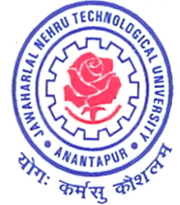 RESEARCH AND DEVELOPMENT JAWAHARLAL NEHRU TECHNOLOGICAL UNIVERSITY ANANTAPURANANTHAPURAMU -515 002 (A.P)THE APPLICATION FORM FOR Pre-SUBMISSION SEMINAR OF Ph.D/MPhil/MS                (ALONG WITH 5-COPIES OF SYNOPSIS) *****1. Name of the Candidate 	: ____________________________________  (Block Letters)2. a) Designation and Name & Address of the 	: ____________________________________      the organization.          	_____________________________________      b) Address for correspondence         	: ____________________________________  c) Telephone & Cell No.                                            	:____________________________________  d) E-mail Address	: ____________________________________3.  Date of Registration 	   (Enclose Copy of Admn. Letter Issued 	: ____________________________________    by University) 4.  Name of the Programme with Faculty 	: ____________________________________5. Title of the Thesis /Dissertation	: ____________________________________   (Enclose of Admission letter)                                                                                           ____________________________________	  _____________________________________   6. Is there any change of Title/Topic	:      Yes (     )   No. (     )       (If yes enclose the Proceeding)7. Fee Receipts                                                                :  _____________________________Contd...2                   8. (a). Name of the Supervisor with                                   : ___________________________________         Designation & Address	   	    ___________________________________                                                                                            ___________________________________                                                                                      Mobile no:	  E- mail.ID: ____________________________                                                                        9. (a). Name of the Co-Supervisor with                                 : ___________________________________         Designation & Address	   	       ___________________________________                                                                                                ___________________________________                                                                                      Mobile no:	 E- mail.ID: ____________________________   10. The following enclosures are to be made along with this application in addition to the  above.Encl., copies of:-             (a) Admn. Lr.,              (b) Fee Receipts,              (c) Pre-Ph.D. Mark Memo,(Attested)  	  (d) Five copies of synopsis              (e) Proceeding of Change of Title /Topic. If applicable.	                                                                                                            Signature of the Candidate      STATION:-       DATE: -         Signature of the Co-Supervisor 		                      Signature of the Supervisor                      with Seal                                                                                                    with SealH.T.NoAdmn.No.